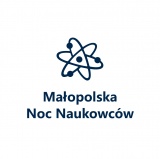 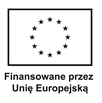 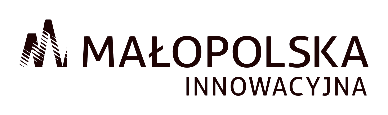 Małopolska Noc Naukowców 2022Zespół Szkół Technicznych im. I. Mościckiego w TarnowieZespół matematyczno-przyrodniczy Pokazy i eksperymenty Czy na Antarktydzie wyrosną ananasy? Zmiany klimatyczne stanowią obecnie największe zagrożenie zarówno w skali globalnej i lokalnej. O wzroście temperatury i jej skutkach dyskutuje się szeroko w mediach i uczy w szkołach. Ale czy na pewno już wszystko na ten temat zostało powiedziane? O tym będą mogły się przekonać dzieci i młodzież rozwiązując nasze quizy. dokładna lokalizacja wydarzenie odbywa się w wersji hybrydowej (część osób uczestniczy stacjonarnie, ale możliwe jest również uczestnictwo online)
Akademia Nauk Stosowanych w Tarnowie, ulica Mickiewicza 8, budynek C, sala 06, parter
godziny: 16:00 – 20:00Koło ChemicznePokazy i eksperymenty Czysta woda zdrowia doda!W czasie trwania wydarzenia uczestnicy poznają metody oznaczania wybranych wskaźników jakości wody takich jak odczyn, przewodność i twardość.  Zaprezentowane zostaną dwie metody badania pH wody za pomocą wskaźnika błękitu bromotymolowego oraz pehametru. W celu określenia całkowitej ilości rozpuszczonych minerałów zawartych w wodzie, czyli stopnia jej zasolenia, badana będzie zdolność wody ( wodociągowej, rzecznej, destylowanej ) do przewodzenia prądu elektrycznego za pomocą przyrządu – konduktometru. Przedstawione zostanie również stanowisko badawcze do oznaczania twardości ogólnej i węglanowej wody. Uczestnicy będą mieli okazję do poznania ciekawych metod badawczych a także szkła i sprzętu laboratoryjnego dokładna lokalizacja  Akademia Nauk Stosowanych w Tarnowie, ulica Mickiewicza 8, budynek C, sala 06, parter
godziny: 16:00 – 20:00Szkolne Koło Ekologiczne Wystawa Moje zielone miasto!Prezentacja konkursowych prac fotograficznych promujących ideę tworzenia/zachowania zielonych miejsc z uwzględnieniem eliminowania „betonozy”dokładna lokalizacja Akademia Nauk Stosowanych w Tarnowie, ulica Mickiewicza 8, budynek C, sala 06, parter
godziny: 16:00 – 20:00Koło elektryków i elektronikówPokaz Zdrowa energia w moim domu  Pokaz nowych technologii i ciekawych systemów używanych w inteligentnych budynkach. Ponadto każdy uczestnik będzie mógł poznać budowę i sposób działania podstawowych układów elektronicznych bazujących na odnawialnych źródłach energii. Wszyscy zainteresowani będą mieć dodatkowo możliwość zaobserwowania w praktyce jak działają różnorakie czujniki i detektory używane w przemysłowych instalacjach. dokładna lokalizacja Akademia Nauk Stosowanych w Tarnowie, ulica Mickiewicza 8, budynek C, sala 06, parter
godziny: 16:00 – 20:00Zespół Nauczycieli Wychowania FizycznegoPokaz Ile wysiłku jest w posiłku?  Przygotowanie tabel z wartościami kalorycznymi poszczególnych wysiłków, tabel z wartościami kalorycznymi produktów żywnościowych, tabele piramidy żywnościowej, wykorzystanie fachowej literatury. Wykorzystanie multimediów do prezentacji wyżej wymienionych zagadnień.Przy wykorzystaniu cykloergometru, airbike, trenażera lub smartwatcha badającego wydatek energetyczny uczestnicy będą mogli sprawdzić wartość wysiłku potrzebnego do spalenia ulubionej przekąski. dokładna lokalizacja Akademia Nauk Stosowanych w Tarnowie, ulica Mickiewicza 8, budynek C, sala 06, parter
godziny: 16:00 – 20:00